F Unit 8: Perimeter, area and volumeRoad MapRoad MapRoad MapRoad MapRoad MapRoad MapIn this unit you will learn about number. The aims are as follows:LG1: KnowledgeLG2: ApplicationLG3: SkillsAssessment GradesIn this unit you will learn about number. The aims are as follows:LG1: KnowledgeLG2: ApplicationLG3: SkillsIn this unit you will learn about number. The aims are as follows:LG1: KnowledgeLG2: ApplicationLG3: SkillsIn this unit you will learn about number. The aims are as follows:LG1: KnowledgeLG2: ApplicationLG3: SkillsIn this unit you will learn about number. The aims are as follows:LG1: KnowledgeLG2: ApplicationLG3: SkillsIn this unit you will learn about number. The aims are as follows:LG1: KnowledgeLG2: ApplicationLG3: SkillsThemesLearning Goals/Outcomes/ContentLearning Goals/Outcomes/ContentLearning Goals/Outcomes/Content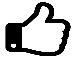 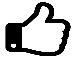 8a Perimeter and areaIndicate given values on a scale, including decimal value; Indicate given values on a scale, including decimal value; Indicate given values on a scale, including decimal value; 8a Perimeter and areaKnow that measurements using real numbers depend upon the choice of unit; Know that measurements using real numbers depend upon the choice of unit; Know that measurements using real numbers depend upon the choice of unit; 8a Perimeter and areaConvert between units of measure within one system, including time; Convert between units of measure within one system, including time; Convert between units of measure within one system, including time; 8a Perimeter and areaConvert metric units to metric units; Convert metric units to metric units; Convert metric units to metric units; 8a Perimeter and areaMake sensible estimates of a range of measures in everyday settings; Make sensible estimates of a range of measures in everyday settings; Make sensible estimates of a range of measures in everyday settings; 8a Perimeter and areaMeasure shapes to find perimeters and areas using a range of scales; Measure shapes to find perimeters and areas using a range of scales; Measure shapes to find perimeters and areas using a range of scales; 8a Perimeter and areaFind the perimeter of rectangles and triangles; Find the perimeter of rectangles and triangles; Find the perimeter of rectangles and triangles; 8a Perimeter and areaFind the perimeter of parallelograms and trapezia; Find the perimeter of parallelograms and trapezia; Find the perimeter of parallelograms and trapezia; 8a Perimeter and areaFind the perimeter of compound shapes; Find the perimeter of compound shapes; Find the perimeter of compound shapes; 8a Perimeter and areaRecall and use the formulae for the area of a triangle and rectangle; Recall and use the formulae for the area of a triangle and rectangle; Recall and use the formulae for the area of a triangle and rectangle; 8a Perimeter and areaFind the area of a rectangle and triangle; Find the area of a rectangle and triangle; Find the area of a rectangle and triangle; 8a Perimeter and areaFind the area of a trapezium and recall the formula; Find the area of a trapezium and recall the formula; Find the area of a trapezium and recall the formula; 8a Perimeter and areaFind the area of a parallelogram; Find the area of a parallelogram; Find the area of a parallelogram; 8a Perimeter and areaCalculate areas and perimeters of compound shapes made from triangles and rectangles; Calculate areas and perimeters of compound shapes made from triangles and rectangles; Calculate areas and perimeters of compound shapes made from triangles and rectangles; 8a Perimeter and areaEstimate surface areas by rounding measurements to 1 significant figure;Estimate surface areas by rounding measurements to 1 significant figure;Estimate surface areas by rounding measurements to 1 significant figure;8a Perimeter and areaFind the surface area of a prism; Find the surface area of a prism; Find the surface area of a prism; 8a Perimeter and areaFind surface area using rectangles and triangles; Find surface area using rectangles and triangles; Find surface area using rectangles and triangles; 8a Perimeter and areaConvert between metric area measures. Convert between metric area measures. Convert between metric area measures. 3d forms and volumeIdentify and name common solids: cube, cuboid, cylinder, prism, pyramid, sphere and cone; 3d forms and volumeSketch nets of cuboids and prisms;3d forms and volumeRecall and use the formula for the volume of a cuboid; 3d forms and volumeFind the volume of a prism, including a triangular prism, cube and cuboid; 3d forms and volumeCalculate volumes of right prisms and shapes made from cubes and cuboids; 3d forms and volumeEstimate volumes etc by rounding measurements to 1 significant figure; 3d forms and volumeConvert between metric volume measures;3d forms and volumeConvert between metric measures of volume and capacity e.g. 1ml = 1cm3.3d forms and volumeCalculate volumes of right prisms and shapes made from cubes and cuboids; 